Düsseldorf/Nohfelden, 24.07.2017Nohfelder gewinnt 10.000 Euro – 
und bekommt tierischen BesuchEin doppelt schöner Besuch für Paul* aus Nohfelden: Am Donnerstag klingelte nicht nur Postcode-Moderator Giuliano Lenz an seiner Haustür, um ihm den Scheck seines Straßenpreis-Gewinns persönlich zu überreichen – er hatte tierische Überraschungsgäste dabei.Der Postcode 66625 BZ machte es möglich: In der Juli-Ziehung hatte Paul aus Nohfelden Fortuna auf seiner Seite. Dank seines Loses ist der 61-Jährige auf einen Schlag um 10.000 Euro reicher. Die frohe Botschaft überbrachte Postcode-Moderator Giuliano Lenz persönlich. Trotz eines festen Händedrucks dauerte es bei Paul lange, bis der Gewinn greifbar wurde. „Es passiert selten, aber ich bin sprachlos“, sagte der Saarländer und strahlte mit der Sonne um die Wette. „Schauen Sie, meine Hände zittern. Ich fürchte jeden Moment, dass ich aufwache und das alles hier nicht stimmt.“ Für Paul kommt der Gewinn zur rechten Zeit. „Ich habe noch nie etwas gewonnen. Und ich brauche unbedingt ein neues Auto, denn mein Wagen wird die TÜV-Untersuchung wohl nicht bestehen.“ Über die Werbung im Fernsehen sei er auf die Deutsche Postcode Lotterie aufmerksam geworden und habe sich sogleich entschieden, ein Los zu kaufen. „Mir hat gefallen, dass ich nicht nur gewinnen kann, sondern gleichzeitig gemeinnützige Projekte unterstütze. Es ist sehr wichtig, dass es Soziallotterien wie die Postcode Lotterie gibt.“Für den Straßenpreis-Gewinner, der als Pflegeassistent in einem Seniorenheim arbeitet, hatte Postcode-Moderator Giuliano Lenz eine weitere, ganz besondere Überraschung im Gepäck: Vom gemeinnützigen Projekt „Besuchs- und Begleitungsdienst mit Hund“ der Malteser aus Homburg waren fünf speziell ausgebildete Hunde samt Besitzer nach Nohfelden gereist, um sich persönlich bei Paul zu bedanken – schließlich hat er dieses Projekt seit November 2016 mit seinen Losbeiträgen mit unterstützt. Beim Anblick der hechelnden Vierbeiner und der strahlenden Malteser-Mitarbeiter kam der 61-Jährige aus dem Staunen nicht mehr heraus. „Es ist fantastisch zu sehen, dass 30 Prozent meiner Losbeiträge in dieses Projekt geflossen sind. Das macht alles so greifbar. Ich arbeite selber in einem Seniorenheim, daher weiß ich, wie wichtig es ist, dass die Heimbewohner mit den Besuchshunden eine wundervolle und heilsame Abwechslung bekommen. Ich werde das Projekt in Homburg besuchen. Das steht fest.“30 Prozent für gemeinnützige Projekte
Bei der Deutschen Postcode Lotterie gehen von jedem Beitrag immer 30 Prozent an gemeinnützige Projekte in der direkten Nähe der Teilnehmer aus den Bereichen Bildung, sozialer Zusammenhalt und Umweltschutz. Im Saarland unterstützen Teilnehmer der Deutschen Postcode Lotterie mit ihrem Loskauf neben dem Malteser-Projekt beispielsweise eines der Pädagogisch-Sozialen Aktionsgemeinschaft e.V. aus Saarbrücken, bei der Kinder auf kreative Art und Weise einen Bauwagen kindgerecht umbauen. Informationen zu den Projekten und zur Bewilligung von Fördergeldern sind unter www.postcode-lotterie.de/projekte abrufbar.* Der Deutschen Postcode Lotterie ist der Umgang mit personenbezogenen Daten wichtig. Wir achten die Persönlichkeitsrechte unserer Gewinner und veröffentlichen Namen, persönliche Informationen sowie Bilder nur nach vorheriger Einwilligung. Für den Gewinner verwenden wir ein Pseudonym.
Über die Deutsche Postcode LotterieDie Deutsche Postcode Lotterie ist das jüngste Mitglied in der erfolgreichen Familie der europäischen Postcode Lotterien. Im Oktober 2016 ging sie in Deutschland an den Start. Die niederländische ‚Postcode Loterij‘ wurde im Jahr 1989 gegründet, 2005 die ‚Svenska PostkodLotteriet‘ in Schweden und ‚The People’s Postcode Lottery‘ in Großbritannien. Die Deutsche Postcode Lotterie wird von zwei prominenten Botschaftern repräsentiert: Katarina Witt und Kai Pflaume. International werden die Postcode Lotterien von vielen berühmten Persönlichkeiten unterstützt, darunter der ehemalige US-Präsident Bill Clinton, Tennis-Profi Rafael Nadal sowie Schauspieler und Menschenrechtsaktivist George Clooney.Das Prinzip: Mit dem Postcode zum MonatsgewinnBeim Monatsgewinn werden einmalig 250.000 Euro auf alle Lose im gewinnenden Postcode-Bereich verteilt. Zudem gewinnt jedes Los der dazugehörigen Postleitzahl 5.000 Euro – drei Lose kann ein Teilnehmer erwerben und so seinen Gewinn im gezogenen Postleitzahlen-Bereich verdreifachen. 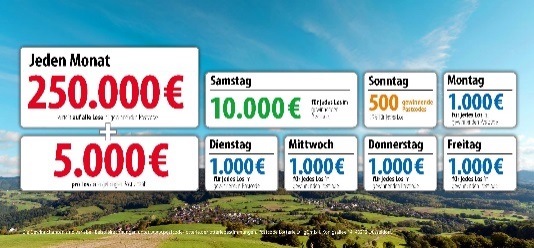 Die Projekte: Gewinnen und zugleich in der Nähe helfenMit einem Los der Deutschen Postcode Lotterie gewinnt auch immer der gute Zweck, denn 30 Prozent des Losbeitrags fließen in gemeinnützige Projekte in der direkten Nähe der Teilnehmer. Ein unabhängiger Beirat unter Vorsitz der ehemaligen Bundestagspräsidentin Prof. Dr. Rita Süssmuth entscheidet über die Auswahl der Projekte aus den Bereichen Bildung, Tier- und Umweltschutz, Kultur und sozialer Zusammenhalt. Weitere Informationen zu unseren Projekten erhalten Sie auf unserer Website www.postcode-lotterie.de/projekte.Die Ziehung: Persönliche Gewinnbenachrichtigung
Hier werden die Gewinner von allen Preisen für den betreffenden Monat ermittelt. Die monatliche Ziehung besteht aus fünf Einzelziehungen. An diesen Ziehungen nehmen sämtliche gültige Lose teil. Die Gewinner werden per Anruf, Brief oder E-Mail über ihren Gewinn informiert. Die Teilnahme ist ab 18 Jahren für maximal drei Lose à 12,50 Euro im Monat möglich. Die nächste Ziehung ist am 3. August.Weitere Informationen sowie der Gewinnplan sind auf unserer Website www.postcode-lotterie.de abrufbar. Besuchen Sie uns auch auf Facebook unter www.facebook.com/PostcodeLotterie. Pressekontakt: 
Nicolas Berthold, Pressesprecher
Postcode Lotterie DT gGmbHMartin-Luther-Platz 28D-40212 DüsseldorfTelefon: +49 (0) 211 94283832Mobil: +49 (0) 172 3138886E-Mail: nicolas.berthold@postcode-lotterie.de